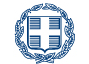 Yunanistan İstanbul Başkonsolosluğu veYunanistan İstanbul Başkonsolosluğu - Turizm Ofisi,Yunanistan ve Türkiye arasındaki turist akışını artırmak amacıyla,sizleri  1 Haziran 2016, Çarsamba günü, saat 19.00’ da,Yunanistan İstanbul Başkonsolosluğunun Sismanoglio Megaro binasında gerçekleşecek “Girit adasının Tanıtım Günü’ne” davet eder.Tanıtım sunumu, Girit Vali Yardımcısı Sayın Mihalis Vamiedakis 				tarafından yapılacaktır.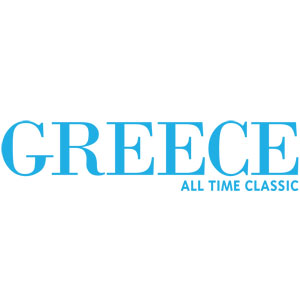 Tarih: 1 Haziran 2016, Saat: 19.00Adres:	 Istiklal Cad. No 60,    					Galatasaray - Beyoglu, Istanbul	LCV: rachmanidoum@gmail.com